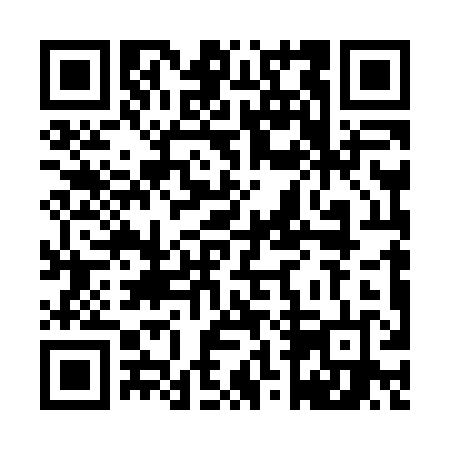 Prayer times for Northeast Center, New York, USAMon 1 Jul 2024 - Wed 31 Jul 2024High Latitude Method: Angle Based RulePrayer Calculation Method: Islamic Society of North AmericaAsar Calculation Method: ShafiPrayer times provided by https://www.salahtimes.comDateDayFajrSunriseDhuhrAsrMaghribIsha1Mon3:405:2312:585:018:3310:162Tue3:415:2312:585:018:3310:163Wed3:425:2412:595:018:3310:154Thu3:435:2512:595:018:3310:155Fri3:435:2512:595:018:3210:146Sat3:445:2612:595:018:3210:137Sun3:455:2712:595:018:3210:138Mon3:465:2712:595:018:3110:129Tue3:475:281:005:018:3110:1110Wed3:485:291:005:018:3010:1011Thu3:495:291:005:018:3010:1012Fri3:515:301:005:018:2910:0913Sat3:525:311:005:018:2910:0814Sun3:535:321:005:018:2810:0715Mon3:545:331:005:018:2710:0616Tue3:555:331:005:018:2710:0517Wed3:565:341:005:018:2610:0418Thu3:585:351:005:018:2510:0219Fri3:595:361:015:008:2510:0120Sat4:005:371:015:008:2410:0021Sun4:025:381:015:008:239:5922Mon4:035:391:015:008:229:5823Tue4:045:401:015:008:219:5624Wed4:065:411:014:598:209:5525Thu4:075:421:014:598:199:5426Fri4:085:421:014:598:189:5227Sat4:105:431:014:588:179:5128Sun4:115:441:014:588:169:4929Mon4:135:451:014:588:159:4830Tue4:145:461:014:578:149:4631Wed4:165:471:014:578:139:45